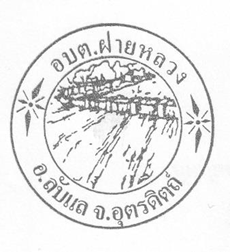 แผนปฏิบัติการป้องกันการทุจริตพ.ศ. 2565องค์การบริหารส่วนตำบลฝายหลวงอำเภอลับแล  จังหวัดอุตรดิตถ์คำนำ		แผนปฏิบัติการปูองกันการทุจริต พ.ศ. 2565 นี้ จัดทำขึ้นตามแผนปฏิบัติการป้องกันการทุจริต 4 ปี (พ.ศ. 2561 – 2564) เพื่อเป็นแนวทางในการขับเคลื่อนการดำเนินงานป้องกันปราบปราม การทุจริตและประพฤติมิชอบ ตามยุทธศาสตร์ชาติว่าด้วยการป้องกันและปราบปรามการทุจริต ระยะที่ 3 (พ.ศ. 2560 – 2564) ซึ่งแผนปฏิบัติการป้องกันการทุจริตดังกล่าวจะสิ้นสุดในปีงบประมาณ พ.ศ. 2564 โดยในที่ประชุมคณะกรรมการ ป.ป.ช. ครั้งที่ 1/2563 เมื่อวันที่ 2 มกราคม 2563 ได้มีมติเห็นชอบ ให้ขยายกรอบเวลาของยุทธศาสตร์ชาติว่าด้วยการป้องกันและปราบปรามการทุจริต ระยะที่ 3 (พ.ศ. 2560 – 2564) ให้ใช้ต่อไปจนถึงวันที่ 30 กันยายน 2565 องค์การบริหารส่วนตำบลฝายหลวง จึงได้จัดทำแผนปฏิบัติการป้องกันการทุจริต พ.ศ. 2565 นี้ขึ้นมาเพื่อเป็นแนวทางในการดำเนินการป้องกันการทุจริตขององค์การบริหารส่วนตำบลฝายหลวง โดยมีรายละเอียดโครงการ/กิจกรรม/มาตรการ เช่นเดียวกันกับ ในปีงบประมาณ พ.ศ. 2564 ซึ่งได้จัดทำภายใต้ยุทธศาสตร์ชาติว่าด้วยการป้องกันและปราบปรามการทุจริต ระยะที่ 3 (พ.ศ. 2560 – 2564) ประกอบด้วย     4 มิติ ดังนี้ 		มิติที่ 1 การสร้างสังคมที่ไม่ทนต่อการทุจริต 	มิติที่ 2 การบริหารราชการเพื่อปูองกันการทุจริต 	มิติที่ 3 การส่งเสริมบทบาทและการมีส่วนร่วมของภาคประชาชน 	มิติที่ 4 การเสริมสร้างและปรับปรุงกลไกในการตรวจสอบการปฏิบัติราชการขององค์กร ปกครองส่วนท้องถิ่น 	ผู้จัดทำหวังเป็นอย่างยิ่งว่าแผนปฏิบัติการป้องกันการทุจริต พ.ศ. 2565 นี้จะเป็นประโยชน์ และเป็นแนวทางในการป้องกันการทุจริตขององค์การบริหารส่วนตำบลฝายลหวง และมีส่วนช่วยให้ผู้บริหารขององค์การบริหารส่วนตำบลฝายหลวงแสดงเจตจำนงทางการเมืองในการต่อต้านการทุจริตอย่างเป็นรูปธรรม เพื่อบรรลุวิสัยทัศน์ยุทธศาสตร์ชาติว่าด้วยการป้องกันและปราบปรามการทุจริตต่อไป สำนักปลัด       องค์การบริหารส่วนตำบลฝายหลวง       กันยายน 2563แผนปฏิบัติการป้องกันการทุจริตพ.ศ. 2565แผนปฏิบัติการป้องกันการทุจริต พ.ศ. 2565องค์การบริหารส่วนตำบลฝายหลวง อำเภอลับแล จังหวัดอุตรดิตถ์มิติภารกิจตามมิติโครงการ/กิจกรรม/มาตรการปี 2565หมายเหตุมิติภารกิจตามมิติโครงการ/กิจกรรม/มาตรการงบประมาณ(บาท)หมายเหตุ1. การสร้างสังคมที่ไม่ทนต่อการทุจริต1.1 การสร้างจิตสำนึกและความตระหนักแก่บุคลากรทั้งข้าราชการการเมือง ฝ่ายบริหารการเมือง ฝ่ายสภาท้องถิ่น และฝ่ายประจำขององค์กรปกครองส่วนท้องถิ่น(1) โครงการบริหารงานตามหลักธรรมาภิบาล(2) โครงการพัฒนาคุณธรรมจริยธรรม(3) โครงการสมุดความดีพนักงานจ้าง(4) โครงการส่งเสริมคุณธรรมและจริยธรรมในการป้องกันการทุจริต(5) โครงการฝึกอบรมคุณธรรม จริยธรรม แก่ผู้บริหาร สมาชิกสภา และพนักงานขององค์กรปกครองส่วนท้องถิ่น(6) กิจกรรมให้ความรู้เรื่องผลประโยชน์ทับซ้อนให้กับบุคลากรขององค์กรปกครองส่วนท้องถิ่น(7) มาตรการส่งเสริมการปฏิบัติงานตามประมวลจริยธรรมขององค์กรปกครองส่วนท้องถิ่น(8) มาตรการเสริมสร้างองค์ความรู้ด้านการต่อต้านการทุจริต(9) มาตรการเสริมสร้างความซื้อสัตย์ สุจริต และปลูกฝังทัศนคติ วัฒนธรรมที่ดีในการต่อต้านการทุจริต(10) มาตรการจัดทำคู่มือการป้องกันผลประโยชน์ทับซ้อน(11) มาตรการปลูกฝังองค์ความรู้ให้มีความเข้าใจเกี่ยวกับ Conflict of Interest----10,00010,000-----มิติภารกิจตามมิติโครงการ/กิจกรรม/มาตรการปี 2565หมายเหตุมิติภารกิจตามมิติโครงการ/กิจกรรม/มาตรการงบประมาณ(บาท)หมายเหตุ1. การสร้างสังคมที่ไม่ทนต่อการทุจริต1.2 การสร้างจิตสำนึกและความตระหนักแก่ประชาชนทุกภาคส่วนในท้องถิ่น1.3 การสร้างจิตสำนึกและความตระหนักแก่เด็กและเยาวชน (1) ปลูกต้นไม้เพื่อเพิ่มพื้นที่สีเขียว ลดภาวะโลกร้อนในเขตพื้นที่ขององค์กรปกครองส่วนท้องถิ่น(2) โครงการส่งเสริม อนุรักษ์ ฟื้นฟู ทรัพยากรธรรมชาติและสิ่งแวดล้อม แหล่งท่องเที่ยว พัฒนาและปรับปรุงภูมิทัศน์ในชุมชน(3) โครงการปลูกผักริมรั้ว(4) โครงการสร้างอาชีพ สร้างรายได้ ตามแนวทางเศรษฐกิจพอเพียง(1) โครงการคุณธรรมสานสายใยครอบครัว(2) โครงการพาน้องท่องธรรมะ(3) โครงการเข้าค่ายธรรมะ(4) โครงการประกวดคำขวัญต่อต้านการทุจริต(5) โครงการสร้างภูมิคุ้มกันทางสังคมให้เด็กและเยาวชนองค์กรปกครองส่วนท้องถิ่น (กิจกรรม “โตไปไม่โกง”)(6) โครงการสร้างภูมิคุ้มกันทางสังคมให้เด็กและเยาวชนองค์กรปกครองส่วนท้องถิ่น (กิจกรรม “ส่งเสริมการเรียนรู้ปรัชญาเศรษฐกิจพอเพียง”)50,00050,00030,00050,00030,00030,00030,00030,00030,00030,000มิติที่ 1รวมจำนวน  21  โครงการ370,000มิติภารกิจตามมิติโครงการ/กิจกรรม/มาตรการปี 2565หมายเหตุมิติภารกิจตามมิติโครงการ/กิจกรรม/มาตรการงบประมาณ(บาท)หมายเหตุ2. การบริหารราชการเพื่อป้องกันการทุจริต2.1 แสดงเจตจำนงทางการเมืองในการต่อต้านการทุจริตของผู้บริหาร2.2 มาตรการสร้างความโปร่งใสในการปฏิบัติราชการกิจกรรมประกาศเจตจำนงต่อต้านการทุจริตของผู้บริหารองค์กรปกครองส่วนท้องถิ่น(1) โครงการเผยแพร่ข้อมูลข่าวสารด้านการจัดซื้อ-จัดจ้าง(2) โครงการจ้างสำรวจความพึงพอใจของผู้รับบริการ(3) กิจกรรมสร้างความในการพิจารณาเลื่อนขั้นเงินเดือน(4) กิจกรรมควบคุมการเบิกจ่ายเงินตามข้อบัญญัติงบประมาณรายจ่ายประจำปี(5) กิจกรรมการพัฒนาแผนและกระบวนการจัดหาพัสดุ(6) กิจกรรมสร้างความโปร่งใสในการใช้จ่ายงบประมาณ(7) กิจกรรมการจัดบริการสาธารณะและการบริการประชาชน เพื่อให้เกิดความพึงพอใจแก่ประชาชนโดยทัดเทียมกันและไม่เลือกปฏิบัติ(8) กิจกรรมการใช้บัตรคิวในการติดต่อราชการ(9) มาตรการสร้างความโปร่งใสในการบริหารงานบุคคล----------มิติภารกิจตามมิติโครงการ/กิจกรรม/มาตรการปี 2565หมายเหตุมิติภารกิจตามมิติโครงการ/กิจกรรม/มาตรการงบประมาณ(บาท)หมายเหตุ2. การบริหารราชการเพื่อป้องกันการทุจริต2.2 มาตรการสร้างความโปร่งใสในการปฏิบัติราชการ2.3 มาตรการใช้ดุลพินิจและการใช้อำนาจหน้าที่ ให้เป็นไปตามหลักการบริหารกิจการบ้านเมืองที่ดี2.4 การเชิดชูเกียรติแก่หน่วยงาน/บุคคลในการดำเนินกิจการ การประพฤติปฏิบัติตนให้เป็นที่ประจักษ์(10) มาตรการออกคำสั่งมอบหมายของนายกองค์กรปกครองส่วนท้องถิ่น ปลัดองค์กรปกครองส่วนท้องถิ่น และหัวหน้าส่วนราชการ(11) มาตรการยกระดับคุณภาพการบริการประชาชน(1) โครงการลดขั้นตอนและระยะเวลาการปฏิบัติราชการ               (2) กิจกรรมลดขั้นตอนการปฏิบัติราชการ(3) มาตรการการมอบอำนาจอนุมัติ อนุญาตสั่งการเพื่อลดขั้นตอนการปฏิบัติราชการ(4) มาตรการมอบอำนาจของนายกองค์กรปกครองส่วนท้องถิ่น(1) โครงการยกย่องปราชญ์ชาวบ้าน(2) กิจกรรมการมอบประกาศเกียรติคุณแก่สตีดีเด่น(3) กิจกรรมยกย่องเชิดชูเกียรติหน่วยงาน/บุคคลที่ประพฤติปฏิบัติตนให้เป็นที่ประจักษ์(4) กิจกรรมมอบประกาศเกียรติคุณแก่คณะกรรมการชุมชน----------มิติภารกิจตามมิติโครงการ/กิจกรรม/มาตรการปี 2565หมายเหตุมิติภารกิจตามมิติโครงการ/กิจกรรม/มาตรการงบประมาณ(บาท)หมายเหตุ2. การบริหารราชการเพื่อป้องกันการทุจริต2.4 การเชิดชูเกียรติแก่หน่วยงาน/บุคคลในการดำเนินกิจการ การประพฤติปฏิบัติตนให้เป็นที่ประจักษ์2.5 มาตรการจัดการ ในกรณีได้ทราบหรือรับแจ้งหรือตรวจสอบพบการทุจริต(5) กิจกรรมยกย่องและเชิดชูเกียรติแก่บุคคล หน่วยงาน องค์กรดีเด่น ผู้ทำคุณประโยชน์ หรือเข้าร่วมในกิจกรรมขององค์กรปกครองส่วนท้องถิ่น(6) กิจกรรมเชิญชูเกียรติประชาชนผู้มีจิตสาธารณะ(7) กิจกรรมเชิญชูเกียรติประชาชนผู้ปฏิบัติตามปรัชญาเศรษฐกิจพอเพียง(1) กิจกรรม “การจัดทำข้อตกลงการปฏิบัติราชการขององค์การบริหารส่วนตำบลฝายหลวง”(2) กิจกรรมให้ความร่วมมือกับหน่วยตรวจสอบที่ได้ดำเนินการตามอำนาจหน้าที่เพื่อการตรวจสอบ ควบคุม ดูแลการปฏิบัติราชการขององค์การบริหารส่วนตำบลฝายหลวง(3) มาตรการ “ให้ความร่วมมือกับหน่วยงานตรวจสอบทั้งภาครัฐและองค์กรอิสระ”(4) มาตรการ “แต่งตั้งผู้รับผิดชอบเกี่ยวกับเรื่องร้องเรียน”(5) มาตรการ “ดำเนินการเกี่ยวกับเรื่องร้องเรียน กรณีมีบุคคลภายนอกหรือประชาชนกล่าวหาเจ้าหน้าที่ขององค์การบริหารส่วนตำบลฝายหลวง ว่าทุจริตและปฏิบัติราชการตามอำนาจหน้าที่โดยมิชอบ”--------มิติที่ 2รวมจำนวน  26  โครงการ-มิติภารกิจตามมิติโครงการ/กิจกรรม/มาตรการปี 2565หมายเหตุมิติภารกิจตามมิติโครงการ/กิจกรรม/มาตรการงบประมาณ(บาท)หมายเหตุ3. การส่งเสริมบทบาทและการมีส่วนร่วมของภาคประชาชน3.1 จัดให้มีและเผยแพร่ข้อมูลข่าวสารในช่องทางที่เป็นการอำนวยความสะดวกแก่ประชาชนได้มีส่วนร่วมตรวจสอบการปฏิบัติราชการตามอำนาจหน้าที่ขององค์กรปกครองส่วนท้องถิ่นได้ทุกขั้นตอน3.2 การรับฟังความคิดเห็น การรับและตอบสนองเรื่องร้องเรียน/ร้องทุกข์ ของประชาชน(1) กิจกรรม “อบรมให้ความรู้ตาม พ.ร.บ.ข้อมูลข่าวสารของราชการ พ.ศ. 2540”               (2) กิจกรรม “การเผยแพร่ข้อมูลข่าวสารด้านการเงิน การคลัง พัสดุ และทรัพย์สินขององค์การบริหารส่วนตำบลฝายหลวง และการรับเรื่องร้องเรียนเกี่ยวกับการเงินการคลัง”(3) มาตรการ “ปรับปรุงศูนย์ข้อมูลข่าวสารขององค์การบริหารส่วนตำบลฝายหลวงให้มีประสิทธิภาพมากยิ่งขึ้น”(4) มาตรการ “การเผยแพร่ข้อมูลข่าวสารที่สำคัญและหลากหลาย”(5) มาตรการ “จัดให้มีช่องทางที่ประชาชนเข้าถึงข้อมูลข่าวสารขององค์การบริหารส่วนตำบลฝายหลวง”(1) โครงการจัดประชาคมแผนชุมชน(2) โครงการองค์การบริหารส่วนตำบลฝายหลวงเคลื่อนที่(3) การดำเนินการศูนย์รับเรื่องราวร้องทุกข์ขององค์การบริหารส่วนตำบลฝายหลวง(4) มาตรการกำหนดขั้นตอน/กระบวนการเรื่องร้องเรียน30,000----20,00030,000--มิติภารกิจตามมิติโครงการ/กิจกรรม/มาตรการปี 2565หมายเหตุมิติภารกิจตามมิติโครงการ/กิจกรรม/มาตรการงบประมาณ(บาท)หมายเหตุ3. การส่งเสริมบทบาทและการมีส่วนร่วมของภาคประชาชน3.2 การรับฟังความคิดเห็น การรับและตอบสนองเรื่องร้องเรียน/ร้องทุกข์ ของประชาชน3.3 การส่งเสริมให้ประชาชนมีส่วนร่วมบริหารกิจการขององค์กรปกครองส่วนท้องถิ่น(5) มาตรการแก้ไขเหตุเดือดร้อนรำคาญ ด้านการสาธารณสุขและสิ่งแวดล้อม(6) กิจกรรมรายงานผลการตรวจสอบข้อเท็จจริงให้ผู้ร้องเรียน/ร้องทุกข์รับทราบ(1) มาตรการแต่งตั้งคณะกรรมการสนับสนุนการจัดทำแผนพัฒนาองค์การบริหารส่วนตำบลฝายหลวง(2) ประชุมประชาคมหมู่บ้านและประชาคมตำบลประจำปี(3) การส่งเสริมและสนับสนุนการจัดทำแผนชุมชน(4) มาตรการแต่งตั้งตัวแทนประชาคมเข้าร่วมเป็นคณะกรรมการตรวจรับงานจ้าง(5) กิจกรรมการประเมินผลการปฏิบัติราชการขององค์การบริหารส่วนตำบลฝายหลวง(6) มาตรการตรวจสอบโดยคณะกรรมการประเมินผลการปฏิบัติตามหลักเกณฑ์และวิธีการบริหารกิจการบ้านเมืองที่ดีขององค์การบริหารส่วนตำบลฝายหลวง--------มิติที่ 2รวมจำนวน  17  โครงการ80,000มิติภารกิจตามมิติโครงการ/กิจกรรม/มาตรการปี 2565หมายเหตุมิติภารกิจตามมิติโครงการ/กิจกรรม/มาตรการงบประมาณ(บาท)หมายเหตุ4. การเสริมสร้างและปรับปรุงกลไกในการตรวจสอบการปฏิบัติราชการขององค์กรปกครองส่วนท้องถิ่น4.1 มีการจัดวางระบบและรายงานการควบคุมภายในตามที่คณะกรรมการตรวจเงินแผ่นดินกำหนด4.2 การสนับสนุนให้ภาคประชาชนมีส่วนร่วมตรวจสอบการปฏิบัติหรือการบริหารราชการ ตามช่องทางที่สามารถดำเนินการได้4.3 การส่งเสริมบทบาทการตรวจสอบของสภาท้องถิ่น(1) มาตรการติดตามประเมินผลระบบควบคุมภายในขององค์การบริหารส่วนตำบลฝายหลวง(2) การจัดทำรายงานการควบคุมภายใน(1) มาตรการส่งเสริมให้ประชาชนมีส่วนร่วม ตรวจสอบ กำกับ ดูแลการบริหารงานบุคคล เกี่ยวกับการบรรจุ แต่งตั้ง การโอนย้าย(2) กิจกรรมการรายงานผลการใช้จ่ายเงินให้ประชาชนได้รับทราบ(3) กิจกรรมการมีส่วนร่วมของประชาชนในการตรวจสอบการรับ การจ่าย และการใช้ประโยชน์ทรัพย์สินขององค์การบริหารส่วนตำบลฝายหลวง(4) กิจกรรมจัดหาคณะกรรมการจัดซื้อจัดจ้างจากตัวแทนชุมชน(5) โครงการอบรมกรรมการตรวจการจ้าง(1) โครงการอบรมให้ความรู้ด้านระเบียบ กฎหมายท้องถิ่น ผู้บริหาร และสมาชิกสภาท้องถิ่น(2) กิจกรรมการส่งเสริมและพัฒนาศักยภาพสมาชิกสภาท้องถิ่น30,000-----30,00030,000100,000มิติภารกิจตามมิติโครงการ/กิจกรรม/มาตรการปี 2565หมายเหตุมิติภารกิจตามมิติโครงการ/กิจกรรม/มาตรการงบประมาณ(บาท)หมายเหตุ4. การเสริมสร้างและปรับปรุงกลไกในการตรวจสอบการปฏิบัติราชการขององค์กรปกครองส่วนท้องถิ่น4.3 การส่งเสริมบทบาทการตรวจสอบของสภาท้องถิ่น4.4 เสริมพลังการมีส่วนร่วมของชุมชน (Community) และบูรณาการทุกภาคส่วนเพื่อต่อต้านการทุจริต(3) กิจกรรมส่งเสริมสมาชิกสภาท้องถิ่นให้มีบทบาทในการตรวจสอบการปฏิบัติงานของฝ่ายบริหาร(4) กิจกรรมการมีส่วนร่วมในการปฏิบัติงานของสมาชิกสภาองค์การบริหารส่วนตำบล(1) มาตรการเฝ้าระวังการคอร์รัปชันโดยภาคประชาชน(2) กิจกรรมการติดป้ายประชาสัมพันธ์กรณีพบเห็นการทุจริต(3) มาตรการการส่งเสริมและพัฒนาเครือข่ายด้านการป้องกันการทุจริต---10,000-รวมจำนวน  14  โครงการ170,000